Формы и приемы технологии смыслового чтения на уроках географииВ географии понятие «текст» трактуется широко: текст может включать не только слова, но и визуальные изображения в виде диаграмм, рисунков, карт, таблиц, графиков.Федеральным государственным образовательным стандартом основного общего образования, утвержденным приказом Министерства образования и науки Российской Федерации от «17» декабря 2010 г. № 1897 с изменениями от 31.12.2015 г. в разделе II «Требования к результатам освоения основной образовательной программы основного общего образования», установлено, что метапредметные результаты освоения основной образовательной программы основного общего образования должны отражать смысловое чтение (п.10 п.п8).Смысловое чтение – вид чтения, которое нацелено на понимание
читающим смыслового содержания текста.
Цель смыслового чтения:
-максимально точно и полно понять содержание текста,
-уловить все детали и практически осмыслить извлеченную
информацию.
-внимательное вчитывание и проникновение в смысл с помощью
анализа текста.Смысловое чтение отличается от любого другого чтения (например,
«ознакомительное» или «поиск информации») тем, что при смысловом виде
чтения происходят процессы постижения читателем ценностно-смыслового
момента, т. е. осуществляется процесс интерпретации, наделения
прочитанного смыслом.Тексты принято делить на сплошные (без визуальных изображений) и не сплошные (с такими изображениями).
Типы сплошных текстов: описание (художественное и техническое),
повествование (рассказ, отчёт, репортаж), объяснение (рассуждение, резюме,
интерпретация), аргументация (комментарий, обоснование), инструкции
(указания к выполнению работы, правила).
Из не сплошных текстов в географическом образовании широко
используются таблицы и графики, диаграммы, таблицы и матрицы, списки,
карты.Поскольку чтение является метапредметным навыком, то составляющие
его части входят в структуру всех универсальных учебных действий:в личностные УУД входят мотивация чтения, мотивы учения,
отношение к себе и к школе;в регулятивные УУД - принятие учеником учебной задачи,
произвольная регуляция деятельности;в познавательные УУД – логическое и абстрактное мышление,
оперативная память, творческое воображение, концентрация внимания, объем словаря.Один из главных критериев уровня навыка чтения – полнота понимания
текста. О достаточно полном понимании текста могут свидетельствовать
следующие умения:общая ориентация в содержании текста и понимание его
целостного смысла (определение главной темы, общей цели или назначения текста; умение выбрать из текста или придумать к нему заголовок; сформулировать тезис, выражающий общий смысл текста; объяснить порядок инструкций, предлагаемых в тексте; сопоставить основные части графика или таблицы; объяснить назначение карты, рисунка; обнаружить соответствие между частью текста и его общей идеей, сформулированной вопросом, и т.д.);нахождение информации (умение пробежать текст глазами,
определить его основные элементы и заняться поисками необходимой информации, порой в самом тексте выраженной в иной (синонимической) форме, чем в вопросе);интерпретация текста (умение сравнить и противопоставить
заключённую в нём информацию разного характера, обнаружить в нём доводы в подтверждение выдвинутых тезисов, сделать выводы о из сформулированных посылок, вывести заключение о намерении автора или главной мысли текста);рефлексия содержания текста (умение связать информацию,
обнаруженную в тексте, со знаниями из других источников, оценить
утверждения, сделанные в тексте, исходя своих представлений о мире, найти доводы в защиту своей точки зрения, что подразумевает достаточно высокий уровень умственных способностей, нравственного и эстетического развития учащихся); рефлексия на форму текста (умение оценивать не только
содержание текста, но и его форму, а в целом – мастерство его исполнения, что подразумевает достаточное развитие критичности мышления и самостоятельности эстетических суждений).При формировании смыслового чтения могут быть использованы
следующие приёмы, приведем самые распространённые, которым вы наверняка пользуетесь очень активно, не будем приводить примеры, вы прекрасно их знаете: 
 составление вопросов к тексту,
 составление плана,
  составление граф – схемы,
 тезирование,
 составление сводных таблиц,
 географическое комментирование,Представлены приемы, которые менее распространены, возможны вы их тоже используете, но они довольно таки интересны и  на них мы и заострим внимание, поделимся своими наработками:
 подбор синонимов,
 логическое запоминание учебной информации,
 анализ истинности суждений и сделанного умозаключения и др.составление текста по опорным словам,
 предугадывание, представление о предмете или событии, плана изложения,  содержания,
 обоснованные возвраты к уже прочитанному тексту.
Приём «Подбор синонимов» помогает работать  над терминологической грамотностьюПример:  синоним к понятию «урбанизация» - сосредоточение, локализация, концентрация  населенияНа первом этапе фиксируются определения сходных по звучанию терминов,например, урбанизация, субурбанизация, дезурбанизация, ложная урбанизация. Учащиеся понимают, что речь идет о процессах урбанизации, но возникает вопрос: в чем специфика каждого из них?Второй этап  дает возможность поработать с учебником, справочником и  банально найти определения. Третий этап предполагает определение существенных признаков каждого термина.На четвертом  этапе приводятся примеры фактов, явлений, событий, попадающих под сущность определения.Таким образом, заполнение и анализ содержания таблицы позволяют выявить характерные черты субурбанизации, дезурбанизации и ложной урбанизации, освоить сущность этих схожих по звучанию терминов.Попробуем самостоятельно поработать задание: синоним – водный объект мирового океана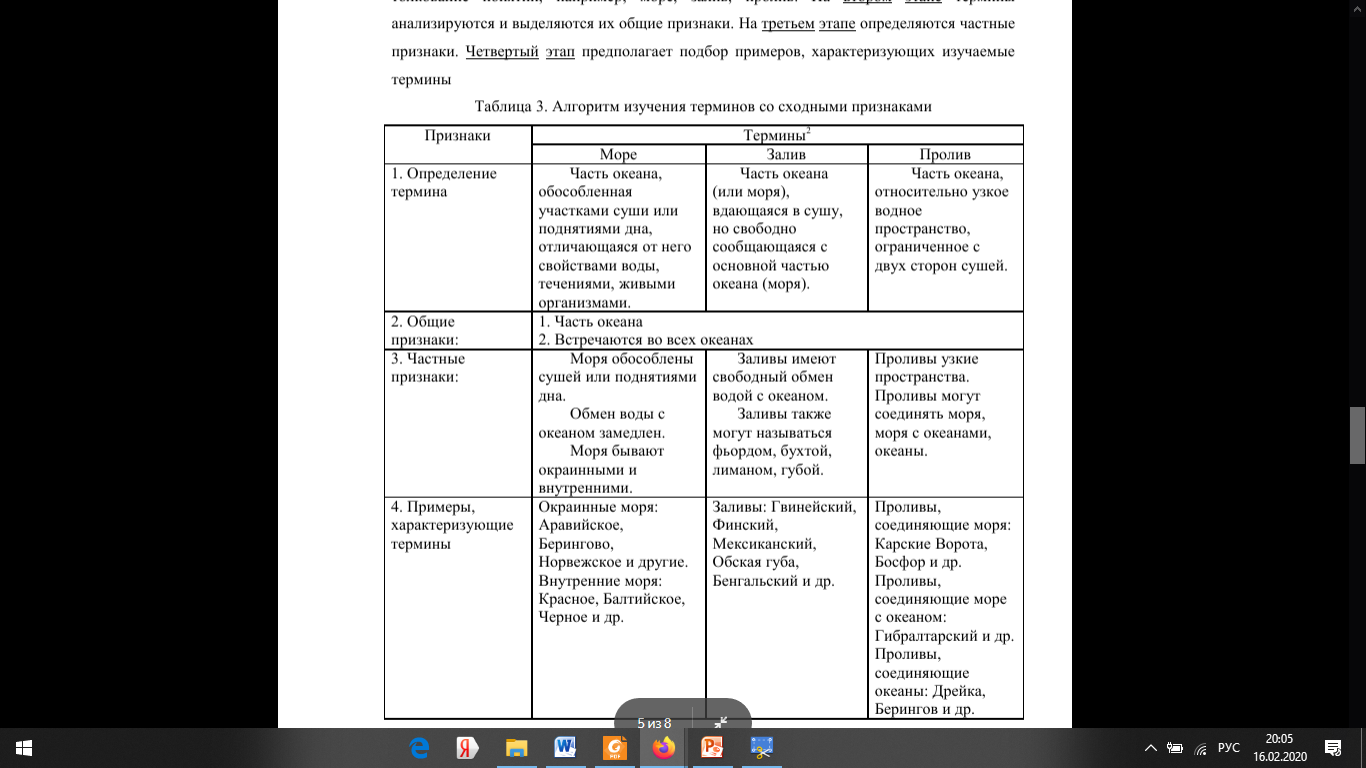 Обратите внимание, что здесь школьники очень подробно поработают с двумя источниками информации и сразу с двумя видами текстов – сплошным (с учебником) и не сплошным (с Атласом). Таким образом данный приём  позволяет проверить усвоение содержания понятий и умение объединять понятия одной темы для того, чтобы с их помощью продемонстрировать понимание связей, возникающих между объектами и явлениями природы.Обучению смысловому чтению способствует применение приёма
анализа истинности суждений и сделанного на их основе умозаключений.Пример задания.
1. Прочитайте суждения:
 Самая высокие горные вершины расположены в Азии.
 Гора Джомолунгма – самая высокая вершина мира.
2. Сформулируйте новое умозаключение на основе этих суждений.Предполагаемое умозаключение, которое могут сделать учащиеся,
может быть сформулировано в результате некоторых рассуждений: «Если
самые высокие вершины расположены в Азии, то Джомолунгма, как самая
высокая вершина, тоже расположена в Азии». (ответ)  Новое умозаключение «Джомолунгма расположена в Азии».Отметим, что задания подобного типа, содержащие только два истинных посыла, как самые простые, можно использовать в тех случаях, когда обучение учащихся по формулированию умозаключений только начинается в 5-6 классах.Заметим, что умозаключения должны быть общего характера, а не частного. Пример задания для самостоятельного решения.Прочитайте суждения:В Африке почти половину материка занимает самая большая  пустыня мира -  Сахара.Пустыни образуются в тропических широтах, где очень жарко.Экваториальные широты самые влажные и жаркиеНовое умозаключение «Африка самый жаркий материк»Формирование познавательных учебных действий в обучении
географии при работе с текстом на основе смыслового чтения может
осуществляться с применением приема составления текста по опорным
словам. Это учебное задание направлено на проверку усвоения содержания
понятий. Для этого учащимся предлагается перечень терминов по одной теме, включающий один-два термина из другой темы.Пример задания. Составьте текст из нескольких предложений,
используя в них следующие опорные слова: воздушная масса, муссон, пассат,
океанические течения, западные ветры, горные хребты, циркуляция
атмосферы, постоянные ветры, сезонные ветры, ветер.
Планируемый результат выполнения задания может выглядеть
следующим образом: «Движение воздушных масс между разными широтами,
материками, океанами и слоями тропосферы называются циркуляцией
атмосферы. Перемещение воздушных масс вызывает ветры. Ветры бывают
постоянные и сезонные. К постоянным ветрам относятся пассаты, а к
сезонным – муссоны. Из-за постоянных западных ветров возникли
постоянные океанические течения. Горные хребты влияют на движение
воздушных масс».Задание позволяет проверить усвоение содержания понятий и умение
объединять понятия одной темы для того, чтобы с их помощью
продемонстрировать понимание связей, возникающих между объектами и
явлениями природы.
Включение понятий горные хребты (относящееся к литосфере) и
океанические течения (относящееся к гидросфере) в общую канву рассказа
позволит увидеть понимание взаимосвязи природных объектов и явлений
разных оболочек планеты.Работы с терминами предполагает использованиеиллюстраций (картин, фотографий, видеофрагментов) для осмысления сущности того или иного географического понятия.Попробуем самостоятельноЗадание: Вам предложены фотографии. Какое явление эти фотографии объединяют? (весеннее половодье) Рассуждаем:  половодье возникает на реках; река выходит из берегов; во время половодья затапливаются большие территории; наводнения причиняют вред людям, разрушая строения и размывая дороги; появляется необходимость эвакуации людей.Так без затруднений учащиеся назовут  существенные признаки понятия«половодье». Далее по схеме «понятие» = «родовое слово» + «существенные признаки» выводится определение понятия «половодье», как наибольшего уровня воды в реке, сопровождающегося затоплением поймы.Важнейшую роль в формировании метапредметных навыков играет работа с текстом. Навык чтения по праву считается фундаментом всего образования.Прием логического запоминания учебной информации включает следующие компоненты: самопроверка по вопросам учебника или вопросам, составленным самим учащимся; пересказ в парах с опорой на конспект, план, граф-схему и пр.; составление устной или письменной аннотации учебного текста с опорой на конспект; составление сводных таблиц. Для формирования метапредметных навыков используем приемы, направленные на осмысление содержания текста: «Чтение с остановками», «Чтение с пометками», «Составление кластера». Главные задачи данного приема  - поиск и осмысление информации, преобразование, оценка и интерпретация информации.Примеры заданий. Представление — это зрительный образ ранее воспринятого географического объекта или явления. В результате непосредственного наблюдения географических объектов или явлений формируются представления памяти. Представления воображения формируются продуктивным воображением без непосредственного наблюдения изучаемых объектов или явлений.  Для создания конкретных представлений о главных географических или исторических  фактах применяются такие традиционные приёмы, как разные виды описания и рассказа. Описание и повествование могут сочетаться с нетрадиционными приёмами - это воображаемым путешествием; ролевой игрой; персонификацией, когда в изучаемый материал включают вымышленных или реально живших персон; драматизацией, связанной с инсценированным  сюжетом, включением прямой речи.      Аналитическое описание – это приём, мысленно расчленяющий целостный географический/ исторический факт на составные части, детали с целью показа его структуры, назначения и взаимодействия компонентов.  Аналитическое описание эффективно при опоре на чертежи, схемы, макеты, картопланы, меловые рисунки, картины. В нем нет яркости, как в картинном описании, но есть объект, кот. анализируется. Картинное описание – это приём воссоздания яркого, целостного образа относительно статичного географического или исторического факта, без показа его развития. Применяется для формирования красочного представления об окружающей природе и местах событий, жилище, одежде, образе жизни и деятельности людей.Сюжетный рассказ (сюжетное повествование) – это приём изложения, который воссоздает динамично развивающийся образ единичного конкретного события.пример задания предугадывание – географический факт   Технологию смысловое чтение можно проводить и в игровой форме, например:  Можно предложить учащимся дома составить рассказы. Например: при изучении темы «Природные зоны», составить рассказ «Путешествие в Сахару (сельву, тайгу и т.д.)» или  « Записки путешественника в Австралию (Арктику, Южную Америку и т.д.)». Записки могут вестись от лица начальника, метеоролога, гидролога, геолога, биолога.Главное необходимо объяснить, что можно составить такой рассказ от первого лица в форме дневника, дать возможность пофантазировать, в деталях продумать собственно путешествие, но с непременным условием опоры на знание реальных погодных условий описываемой территории.  Качество рассказов будет совершенствоваться раз от раза и  с возрастающим вниманием слушаться одноклассниками.Приём прогнозирования или предугадывание  поможет развить способности у детей и повысить мотивацию к изучению материала.Используя прием «Верные – неверные утверждения», на стадии вызова учитель предлагает несколько утверждений по еще не изученной теме. Дети выбирают «верные» утверждения, полагаясь на собственный опыт или просто угадывая. В любом случае они настраиваются на изучение темы, выделяют ключевые моменты, а элемент соревнования позволяет удерживать внимание до конца урока.Задание «Найди ошибку».Способствует  развитию интереса к географии, внимательности, умения применять полученные знания.Необходимость применения данной технологии на уроках географии очевидна,  в  среднем звене они помогают подготовиться  к ВПР, но особенно данная технология актуальна при подготовке к государственной итоговой аттестации. В ОГЭ и ЕГЭ включены задания, которые требуют текстового анализа, интерпретации и преобразования информации. В данных заданиях учащиеся должны найти ключевые слова, основные характеристики регионов.